Московская область, г.о. Красногорск, д. ПутилковоВсероссийский конкурс экологических проектов «Волонтеры могут все» Номинация Конкурса«Скажем нет урону природе»(индивидуальное участие)Название проекта «СХОДНЯ КРИЧИТ О ПОМОЩИ!»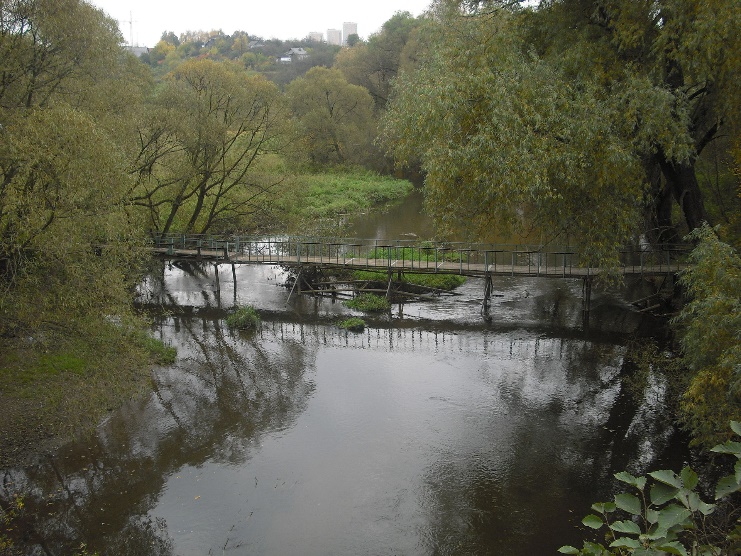 Автор проекта: Горохов Егор Витальевич, учащийся 7-Б класса МБОУ Ульяновской СОШ                                                                           Руководители проекта:                                                           Ивендикова Наталья Валерьевна, Черкасова Вера Николаевна2022г.Паспорт проектаНазвание  проекта  «Сходня кричит о помощи!».Автор проекта Горохов Егор Витальевич, 18.05.2009г.р.Адрес: МО, г.о. Красногорск, деревня Путилково, Спасо-Тушинский бульвар, д.7, кв. 314, тел. +79660505175, ivnnat@list.ruАктуальность проекта.Меня всегда волновали проблемы окружающей среды: загрязнение территории, раздельный сбор мусора, озеленение территории вокруг новостроек и др. Часто гуляя вдоль реки Сходня,  замечал, что берега  и сама вода в реке загрязнены. Этот вопрос всегда не давал мне покоя. С сентября 2020 года я стал  волонтером Школы вожатых от Центра творчества г.о. Красногорск на базе МБОУ Ульяновской СОШ. Я понял, что смогу занять активную жизненную позицию, работая волонтером, и сумею привлечь внимание к вопросу загрязнения реки Сходня жителей Путилково. Ведь всем известно, что загрязнение голубых артерий планеты пагубно влияет на всё, что находится на планете, и прежде всего на человека. Последствия происходящего необратимы, поэтому мне хочется видеть нашу реку чистой, живой и красивой, какой она была в 50-х годах. В ней ловили не только рыбу, но и речных раков и даже устриц с перламутровой раковиной! Мальчишки, разгоряченные после катания на санках, приходили гурьбой к проруби и пили ледяную живительную воду. Я считаю необходимостью сохранить и ее историческое значение. Ведь именно по Сходне проходил водный путь «из варяг в греки». Именно здесь поднимались суда   наших   предков и входили в Москву-реку.Цель и задачи проекта.Цель проекта – привлечение внимания населения к проблеме загрязнения воды в реке Сходня и развитие экологического волонтёрства  в Путилково.Задачи проекта:Выяснить основные причины загрязнения реки Сходня в районе деревни Путилково и Гаврилково; Найти информацию о влиянии загрязнённых вод на человека и его повседневную жизнь. Привлечь внимание жителей Путилково к проблеме загрязнения воды в реке Сходня.Провести комплекс  мероприятий по пропаганде экологической грамотности местного населения и охране вод реки Сходни.Целевая аудитория проекта – учащиеся МБОУ Ульяновская СОШ, жители деревни Путилково г.о. КрасногорскПлан реализации проекта (этапы, сроки реализации).I этап.  Срок реализации – сентябрь – октябрь 2021 года.Сбор и изучение материала по теме «Загрязнение рек.  Причины загрязнения воды в реках и последствия загрязнения» из разных источников.II этап. Срок реализации – октябрь - декабрь 2021 года.1. Обследование территории  и выяснение основных причин загрязнения реки Сходня в районе деревень Путилково и Гаврилково путём посещения и наблюдения.2. Опрос жителей Путилково с целью узнать, насколько жители деревни понимают экологическую проблему загрязнения реки.3. Анализ ситуации по проблеме.III этап. Срок реализации – декабрь – май 2021-2022 год. Комплекс мероприятий по привлечению внимания жителей к проблеме охране вод реки Сходни.IV этап. Подведение итогов проекта.Рефлексия.  Беседа о трудностях проекта, анализ изменений ситуации, поиск ответов на вопросы.География проекта – деревня Путилково г.о. Красногорск.Краткое описание механизма реализации проекта.На I этапе (срок реализации – сентябрь – октябрь 2021 года) работы над проектом были изучены основные причины  загрязнения воды в реках и последствия их загрязнения из разных источников: интернет сайты, форумы, публикации в СМИ. Я выяснил, что загрязнением рек является изменение или ухудшение естественного состояния этих водоемов в результате попадания химических веществ или физических элементов, которые угрожают их равновесию в качестве экосистемы. Загрязнение рек напрямую угрожает жизни и доступности пресной воды на планете. А спрос на воду  в последнее десятилетие сильно увеличился из-за роста населения планеты. Несмотря на общепризнанное значение рек и дефицит источников пресной воды, люди продолжают их загрязнять, и с каждым днём всё больше.Причинами  загрязнения воды в реках являются:	Последствия употребления загрязненной воды для человека, - это различные кишечные и инфекционные заболевания (холера, тиф, гепатит, дизентерия, гастроэнтерит). Кроме того, загрязнение воды приводит к ухудшению состояния кожи, отрицательно сказывается на состоянии волос, приводит к порче зубов, оказывает отрицательное воздействие на деятельность печени и почек. 	Негативные последствия загрязнения воды, а именно большое содержание в ней свинца, кадмия, хрома для человека выражаются в стремительном ухудшении здоровья. Критическое накопление в организме этих вредных элементов зачастую становится причиной появления онкологических заболеваний, а также расстройств центральной и периферической нервной систем. Кишечные палочки, энтеровирусы — это вредные микроорганизмы, оказывающие негативное воздействие на работу желудочно-кишечного тракта. 	Кроме того, постоянное загрязнение воды приводит к снижению запасов пресной воды, что является не менее значимой проблемой.Я познакомился с Водным  кодексом Российской Федерации, принятым 18 октября 1995 года Государственной думой. Данный кодекс устанавливает, что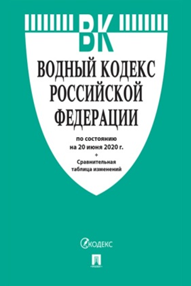 «Воды являются важнейшим компонентом окружающей природной среды, возобновляемым, ограниченным и уязвимым природным ресурсом, используются и охраняются в Российской Федерации как основа жизни и деятельности народов, проживающих на ее территории, обеспечивают экономическое, социальное, экологическое благополучие населения, существование животного и растительного мира».Загрязнение вод — в законодательстве Российской Федерации расценивается как экологическое преступление!В зависимости от тяжести последствий загрязнение вод может рассматриваться как административное или уголовное правонарушение. На II этапе (срок реализации – октябрь - декабрь 2021 года) проходила следующая работа:Шаг 1. Выяснение причин загрязнения реки Сходня в районе деревень Путилково и Гаврилково через интернет источники. 	Для выяснения причин загрязнения реки Сходня в районе деревни Путилково и Гаврилково мною были изучены различные интернет источники. 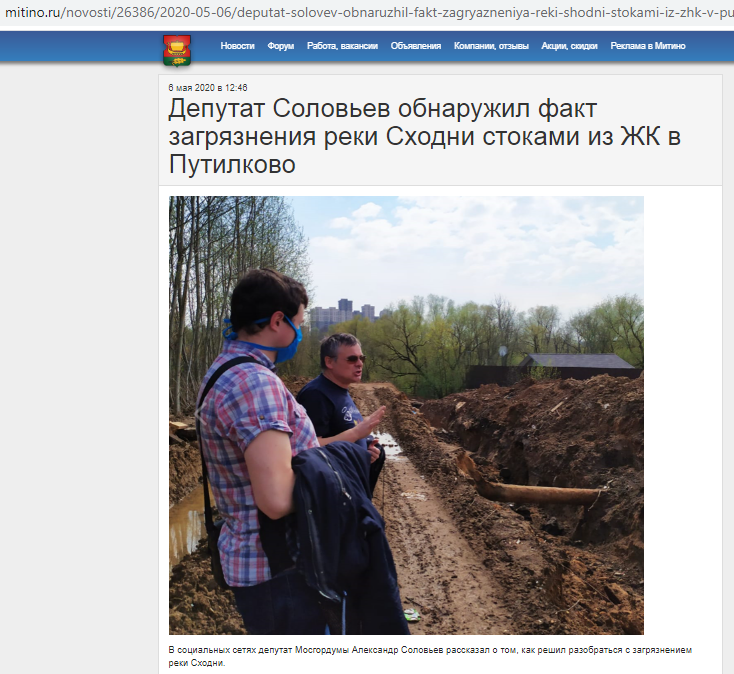 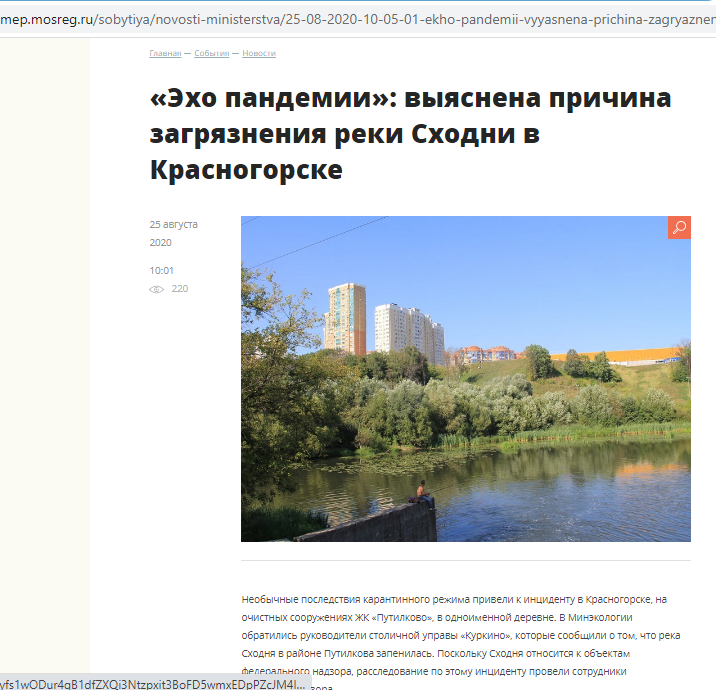 В сети регулярно появляется информация о том, что в районе Куркино в реку Сходню попадают жидкие отходы, а по берегам раскидан строительный мусор. На стыке Москвы и области расположены очистные сооружения жилого комплекса, построенного компанией “Мортон”. Периодически там происходят технические аварии - очистные сооружения перестают работать в штатном режиме и сбрасывают нечистоты, появляются запахи и ЖБО в воде. 	Жители районов беспокоятся о том, что очистные работающие в 1/3 мощности не справляются с отходами жилого комплекса компании “Мортон”, а ведь строится новый микрорайон компанией “Самолет”. Ситуация может иметь серьёзные последствия для реки Сходни и соответственно для канала имени Москвы.Шаг 2. Выяснение причин загрязнения реки Сходня в районе деревень Путилково и Гаврилково путём посещения и наблюдения. 	Также я посетил реку Сходню, чтобы узнать о состоянии загрязнённости прибрежной зоны. Было обнаружено большое количество мусора (бутылки, жестяные банки и прочий мусор) в прибрежной зоне водоема. Следует отметить, что река Сходня является естественной средой обитания уток-крякв. Их популяция зависит напрямую от состояния воды в реке.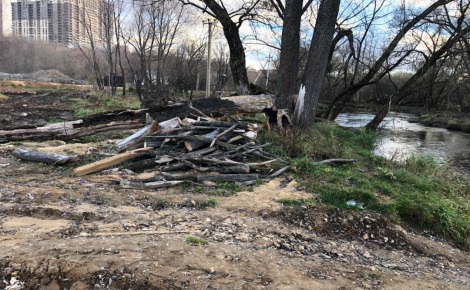 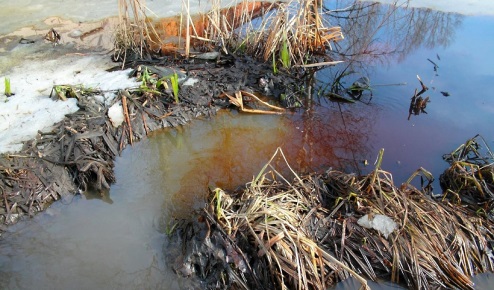 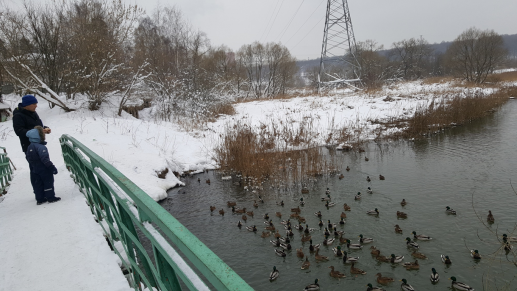 Таким образом, можно прийти к выводу, что на загрязнение рек и водоемов влияют не только выбросы с различных предприятий, но и непосредственно сами люди, которые, возможно, того не понимая, загрязняют реки и водоемы специально или случайно, выкидывая туда мусор.Шаг 3. Опрос местного населения. (Приложение 1)Чтобы лучше понять, насколько жители деревни понимают экологическую проблему загрязнения реки, я провёл небольшой опрос. 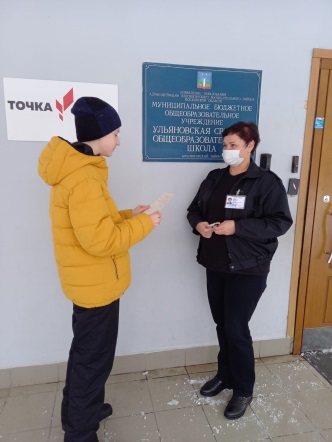 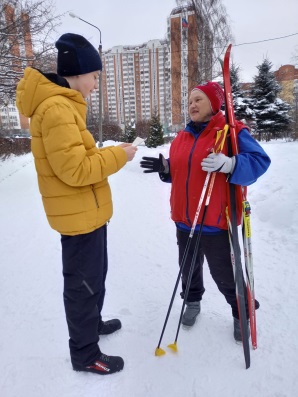 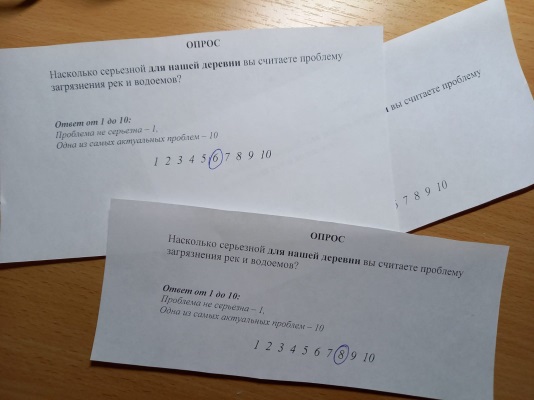 Для этого в местах большого скопления людей таких, как остановки, территории вблизи школы, магазинов, я задавал людям в возрасте от 10 до 80 лет один и тот же вопрос: «Насколько серьезной для нашей деревни вы считаете проблему загрязнения рек и водоемов?». Ответ предлагалось дать в виде цифры от 1 до 10 (Проблема не серьезна – 1, Одна из самых актуальных проблем – 10) . Было опрошено 30 человек. Средней оценкой стал балл 6,1.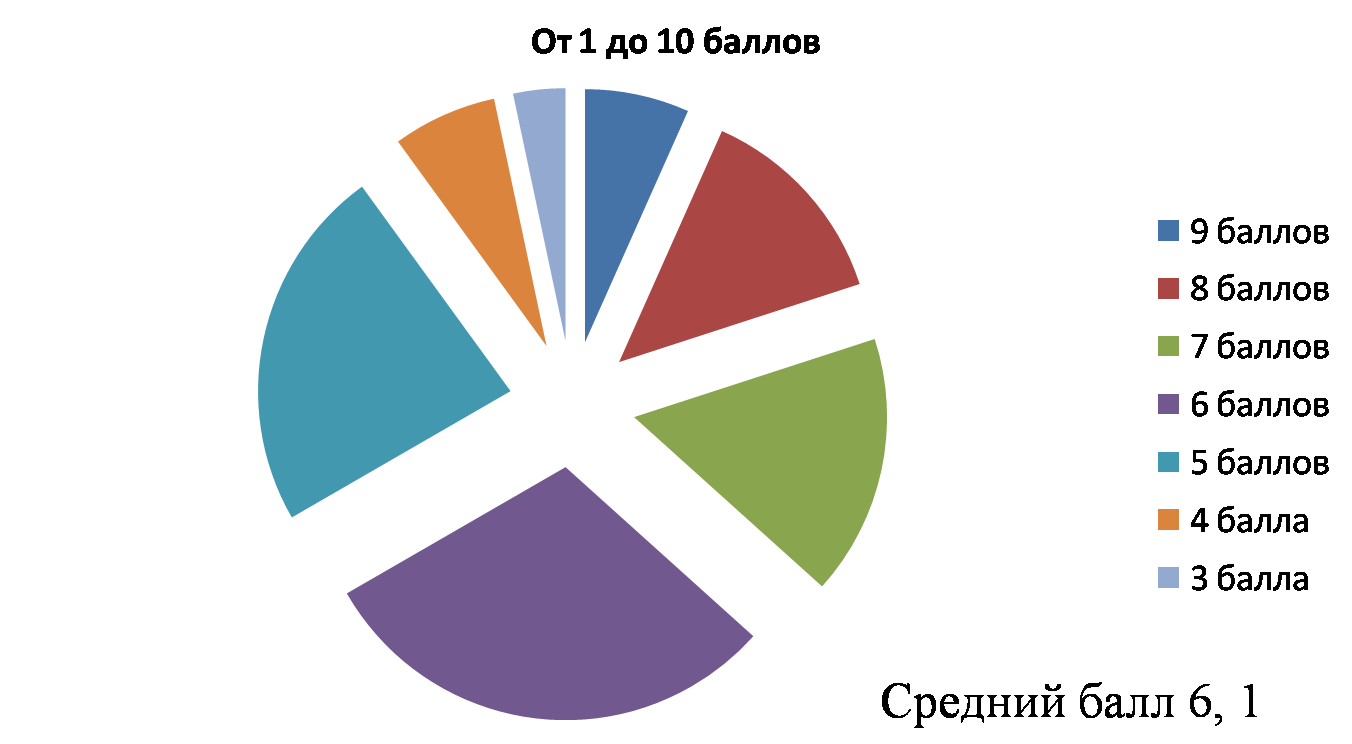 Значит, что люди не в полной мере понимают всю серьезность проблемы, поэтому нужно искать пути привлечения внимания населения к проблеме загрязнения воды в реке Сходня и развивать экологическое просветительское движение среди жителей Путилково.На III этапе работы над проектом начал реализовываться комплекс мероприятий по привлечению внимания жителей к проблеме охране вод реки Сходни.На основе собранного фото и теоретического материала  была создана презентация «Сходня кричит о помощи!» и представлена моим одноклассникам (7-Б класс). Проект нашел у них положительный отклик.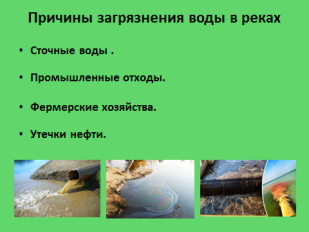 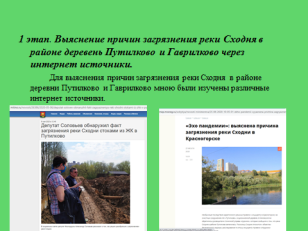 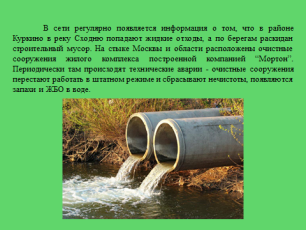 С результатами своей работы  в рамках  проекта «Сходня кричит о помощи!» я выступил на классных часах по экологическому воспитанию для учащихся начальной школы. Школьники увлеченно  слушали, активно отвечали на вопросы и демонстрировали свои знания по данной проблеме. Ведь кормление уток-крякв на реке Сходня – одно из любимых занятий наших младшеклассников.    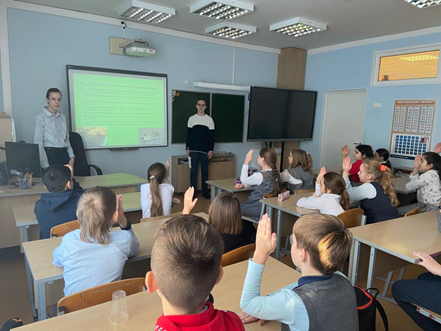 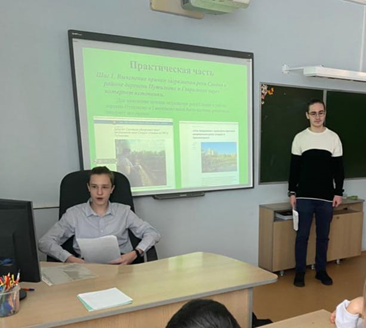 Данная инициатива была поддержана учителем биологии, и я участвовал в проведении экоуроков в 7-х классах, посвященных проблеме загрязнения реки Сходни. Интересуясь вопросами экологии, в очередной раз принял участие во Всероссийском экологическом диктанте (Диплом призера)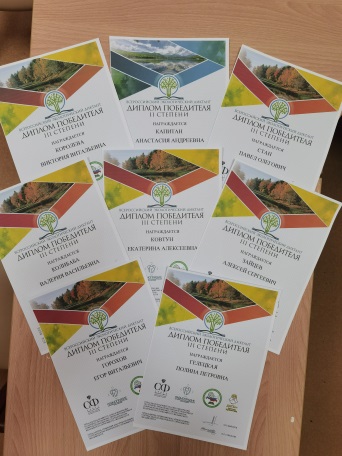 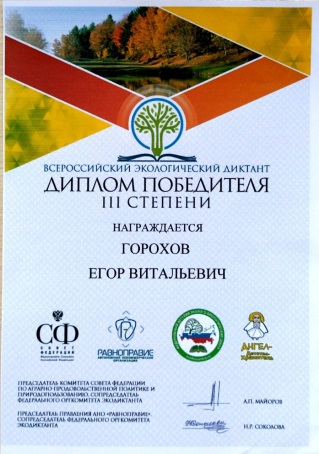 Я обратился к администрации школы в лице заместителя директора по ВР Черкасовой В.Н. с просьбой поддержать и тиражировать идею проекта. Был организован конкурс плакатов «Мы за чистые реки России» среди учащихся начальной школы.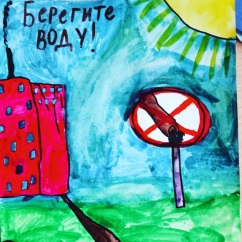 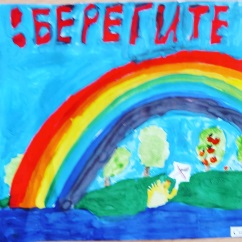 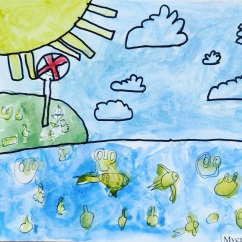 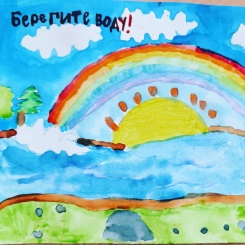 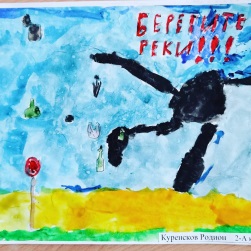 Мои родители состоят в группе активных жителей Путилково «Путилково - территория добра» https://vk.com/putilkovotd, я тоже стал одним из участников данной группы. В этой группе обсуждаются наиболее острые проблемы деревни Путилково, в том числе и загрязнение реки Сходня.  Так я нашел единомышленников среди жителей. 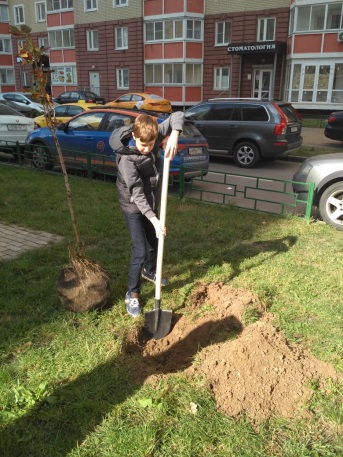 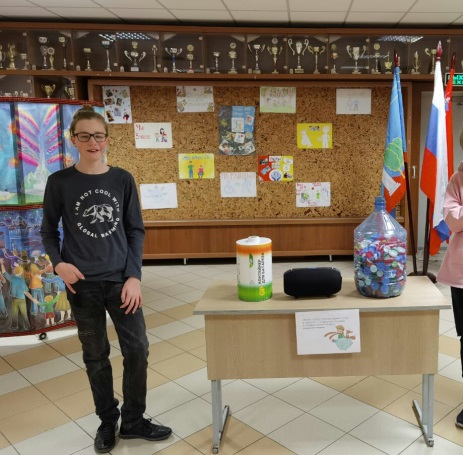 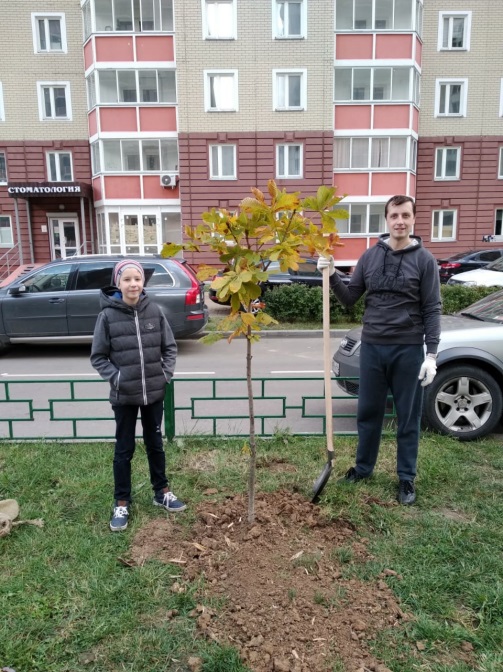 C группой единомышленников мы создали видеорепортаж–обращение к жителям Путилково о необходимости сохранять чистоту Сходни и разместили  на канале youtube, Инстаграмм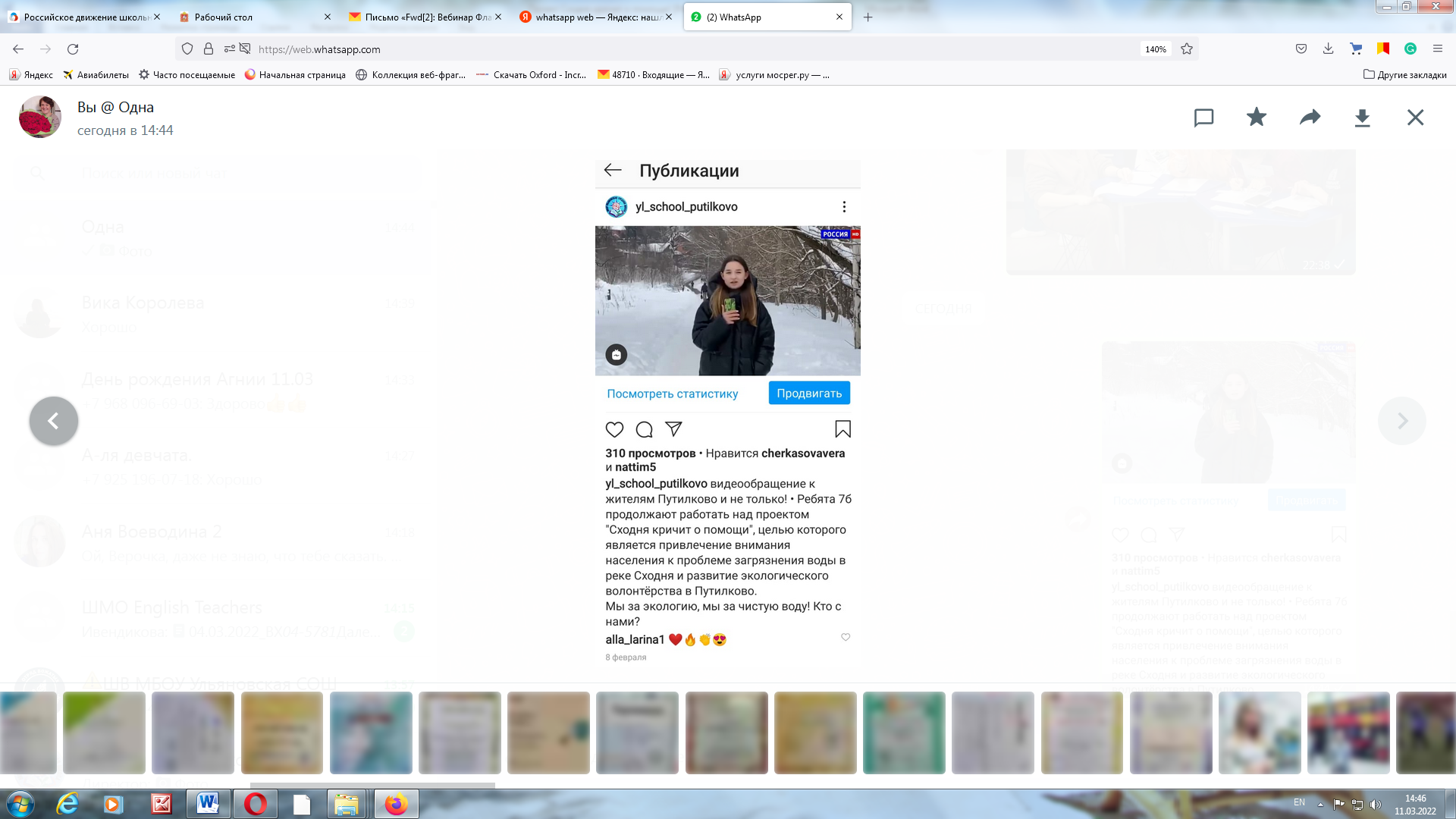 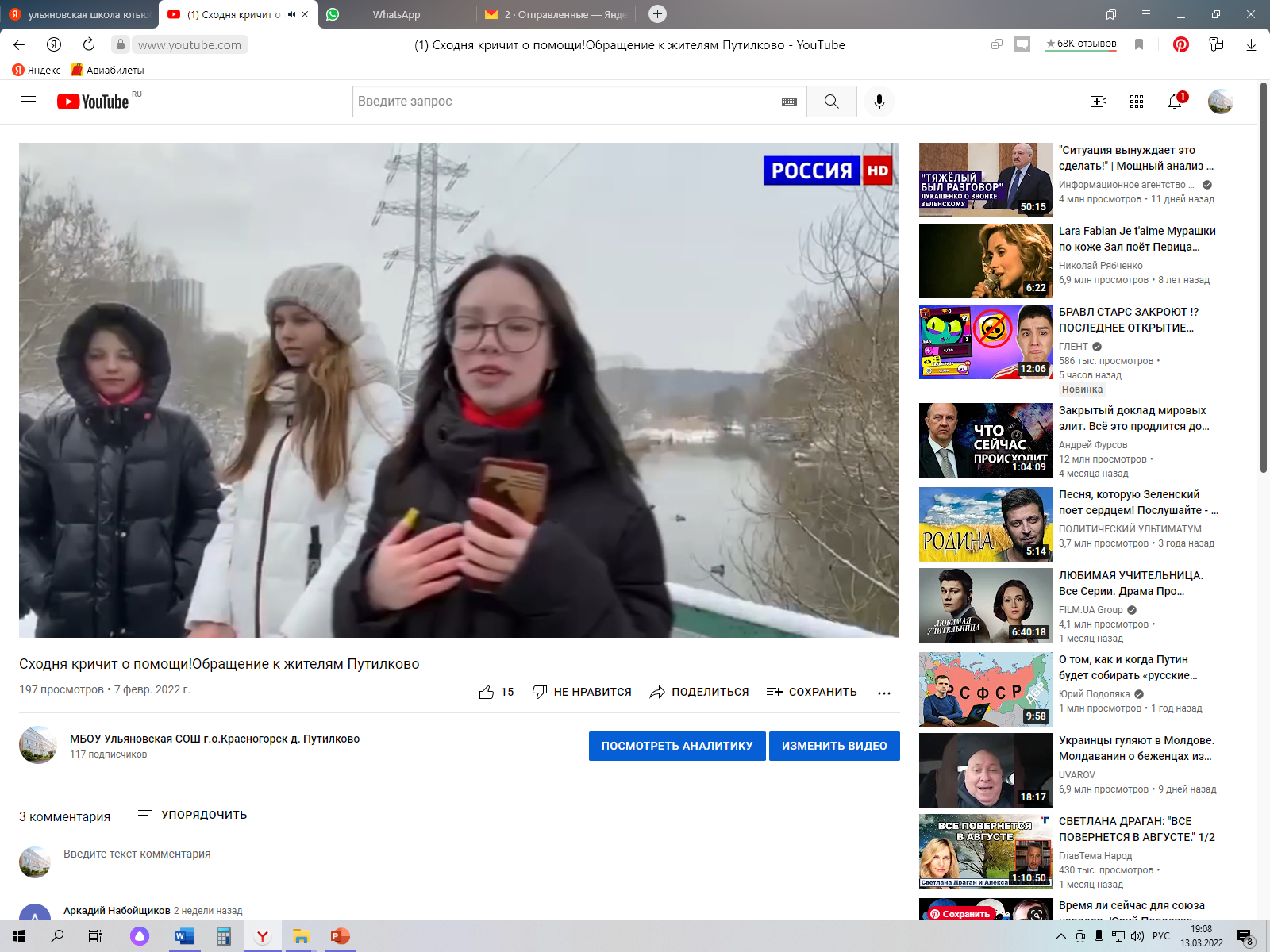                                    https://youtu.be/EYTX8rDgHgg         Совместно с учителем ИЗО и технологии наша команда начала работу над проектом благоустройства территории обитания уток на реке Сходня. На уроке технологии  всем классом сходили к месту обитания уток на реке, рассмотрели возможные варианты облагораживания территории: установка знаков с призывом не мусорить в прибрежной зоне, установка скамеек и  информационных стендов о правилах кормления уток-крякв.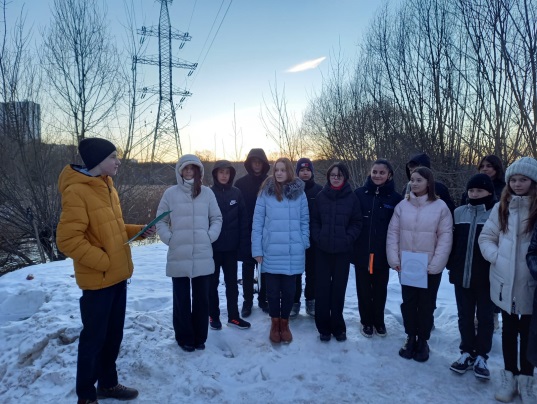 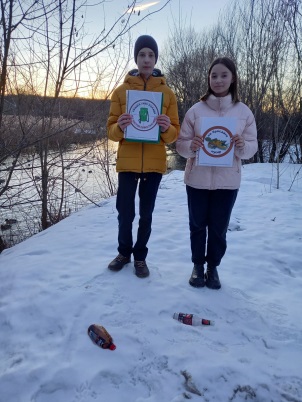 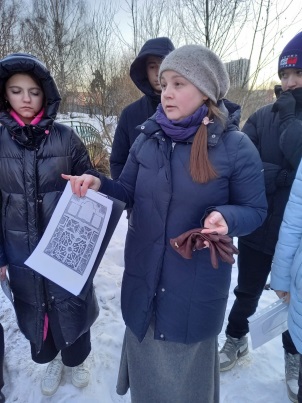 Знаки  мы скачали, присоединившись к всероссийскому экологическому проекту «Знаки против мусора». Сейчас разрабатываем свой вариант знаков.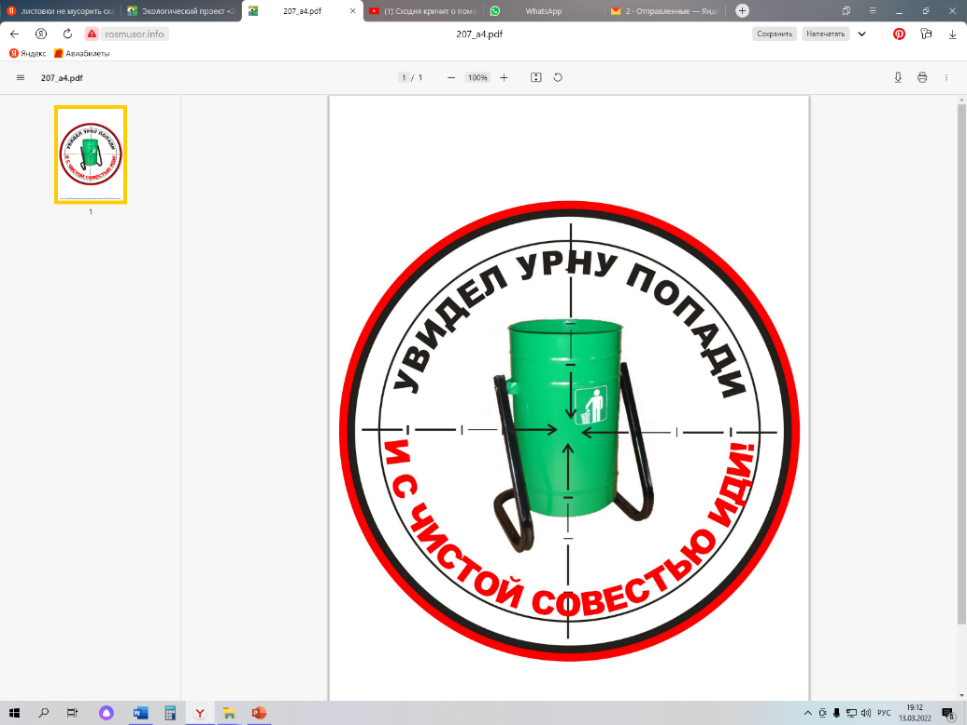 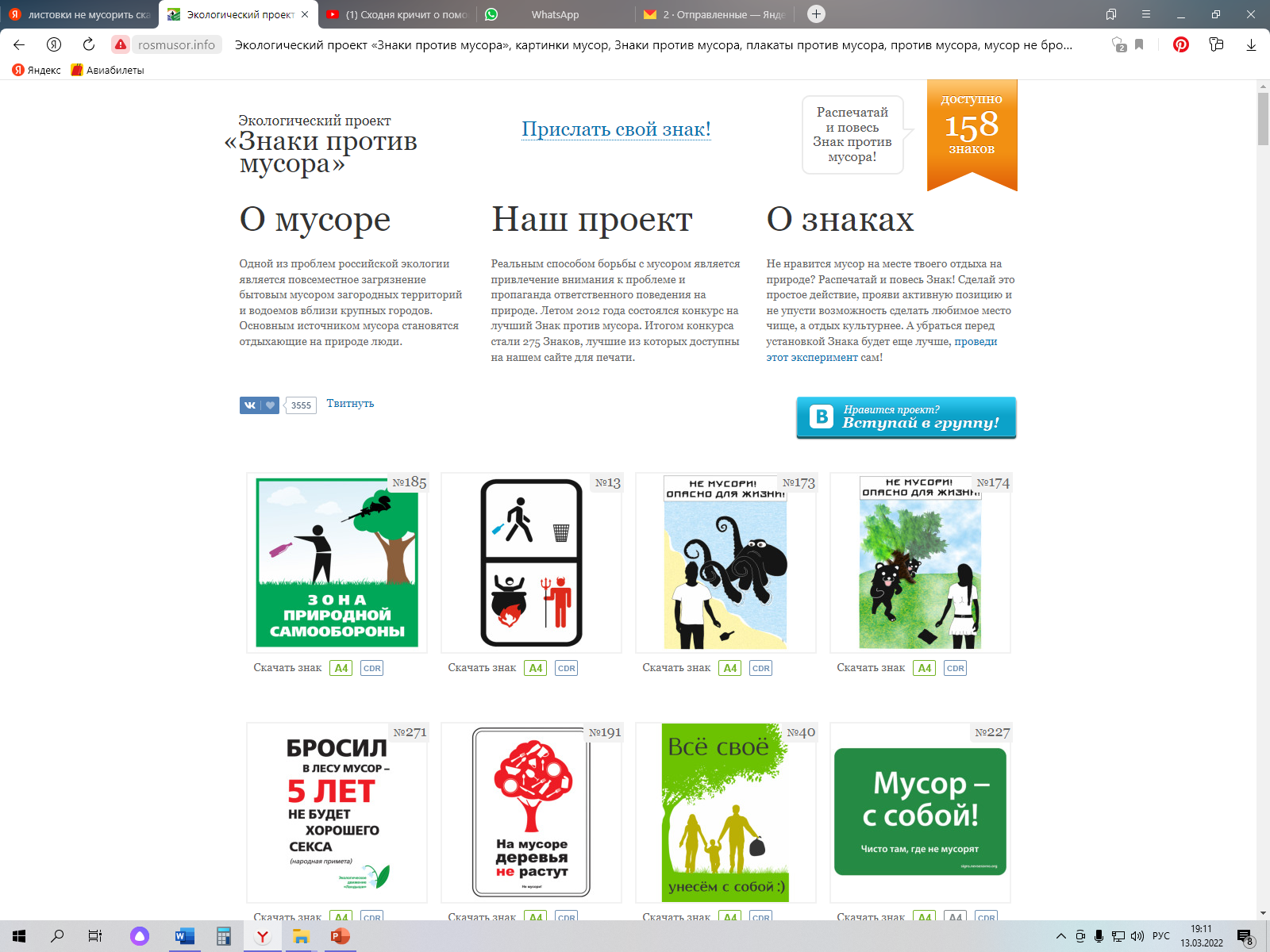 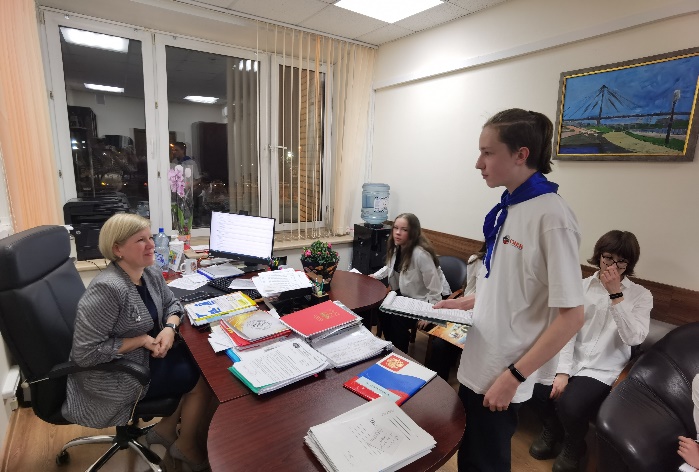 11.03.2022г. в качестве волонтера принял участие во встрече с заместителем Главы г.о. Красногорск по социальным вопросам Тимошиной Натальей Сергеевной.  Нашу инициативу поддержали. Наши идеи получат дальнейшее развитие. Мы надеемся, что удастся реализовать идею по очистке реки…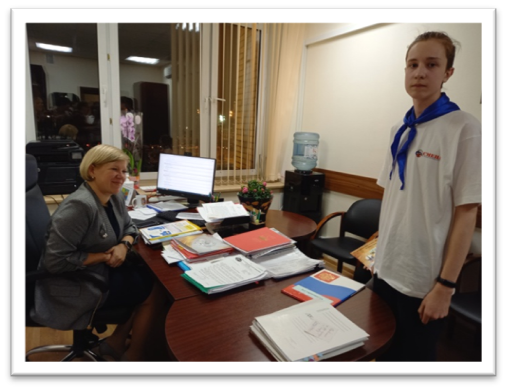 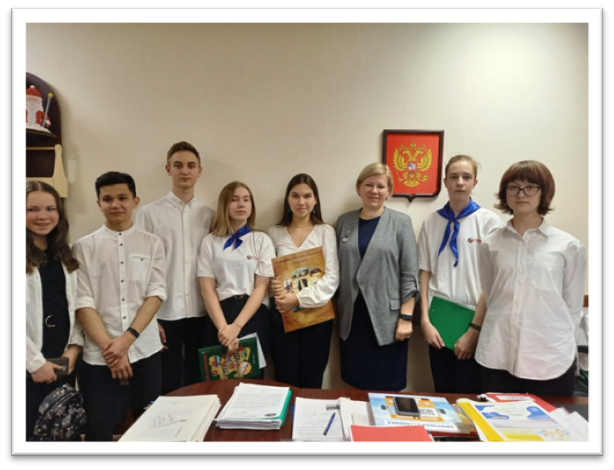 Отправка письменного обращения депутату Московской областной думы, Члену Экспертного совета Комитета Совета Федерации по аграрно-продовольственной политике и природопользованию Маликову Сергею   по   вопросу   очистки реки Сходня. 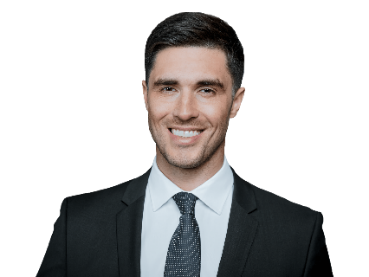 Мы выяснили, что существует Губернаторская программа по очистке рек и озер в Подмосковье. В нашем округе живет депутат Мособл Думы Маликов Сергей, который активно ведет работу по расчистке рек, уборке мусора и просвещению населения о важности заботы о природе через основные рупоры: общественно экологическое движение «САМ», комитет Совета Федерации по аграрно-продовольственной политике и природопользованию. Он всегда поддерживает инициативы детей. Уверены, что и в этот раз все получится! 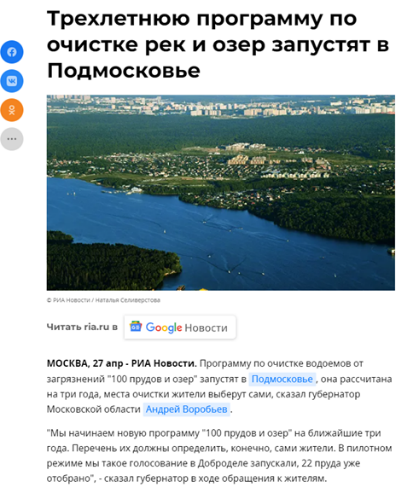 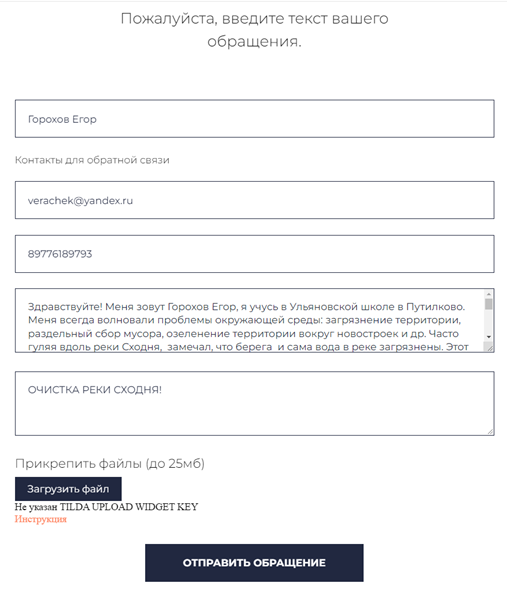 Достигнутые результаты проекта и перспективы развития:Количественные:Создана презентация по проблеме загрязнения реки Сходня для использования на экоуроках в школе;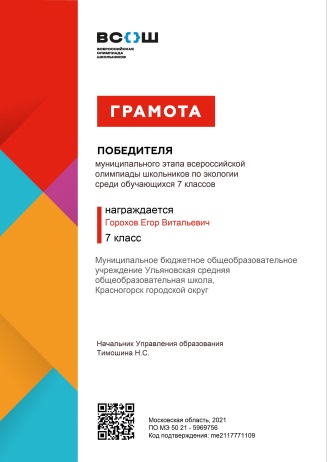 Проведено 5 классных часов  в начальной школе по проблеме (около 100 человек);Проведено 3 экоурока в 7-х классах (количество 55 человек);Проведен конкурс плакатов «Мы за чистые реки России» (38 участников);Создание видеорепортажа–обращения  к жителям Путилково о необходимости сохранять чистоту Сходни и разместили  на канале youtube, инстаграмм, Facebook. Количество просмотров  - 310.Создание видеообращения  с призывом к школьникам д. Путилково организовать совместно с волонтерами уборку прибрежной территории Сходни и установку знаков «Не мусорить!»Качественные:Работа над проектом помогла мне стать победителем муниципального этапа Всероссийской олимпиады школьников по экологии.Проект поддержан одноклассниками, педагогами и администрацией школы, волонтерами Школы вожатых.Стал активным жителем Путилково.Создана команда  единомышленников.Наш проект поддержан Администрацией  г.о. Красногорск!Отправлено письменное обращению депутату Московской областной Думы Маликову Сергею по  вопросу очистки реки Сходня;Запланирован комплекс мероприятий по привлечению внимания населения к проблеме загрязнения воды в реке Сходня:создание и распространение листовок «Нашей Сходне чистые берега!» «Сохраним чистоту Сходни вместе!» по территории Путилково;организация участия волонтеров в уборке территории обитания уток-крякв возле реки Сходня;дан старт проекту «Благоустройство территории обитания уток-крякв на реке Сходня» силами учащихся нашей школы:Загрязнение прибрежной зоны;Неправильное кормление уток;Отсутствие зоны отдыха;Необходимость реконструкции старого моста.Данный комплекс мероприятий может послужить шаблоном для решения вопроса о состоянии рек любого другого региона России.Привлеченные партнёры проекта: Школа вожатых (Центр творчества г.о. Красногорск), группа  активных жителей Путилково «Путилково – территория добра» (6376 участников!), школьная газета #На_связи и школьный ТВ канал #На_связи.Освещение проекта в социальных сетях:https://www.instagram.com/p/CXRYWhpozBj/?utm_medium=copy_linkhttps://youtu.be/EYTX8rDgHgghttps://www.instagram.com/tv/CZutmpCA5EH/?utm_medium=share_sheethttps://youtu.be/EYTX8rDgHgg  Мультипликативность (тиражируемость) проекта:           Река Сходня является левым притоком Москва-реки, таким образом проблема становится актуальной для всего Московского региона.             Приложения:Текст опроса местных жителей;Презентация проекта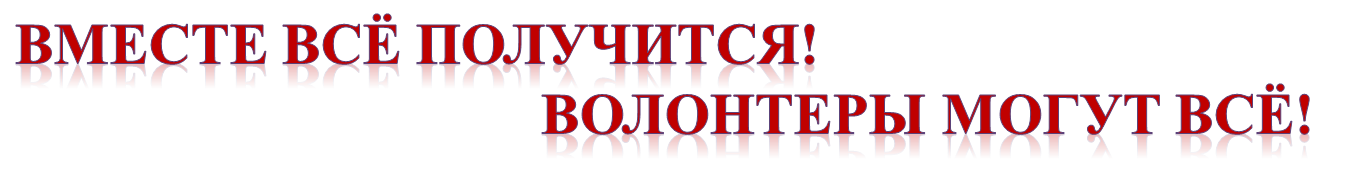 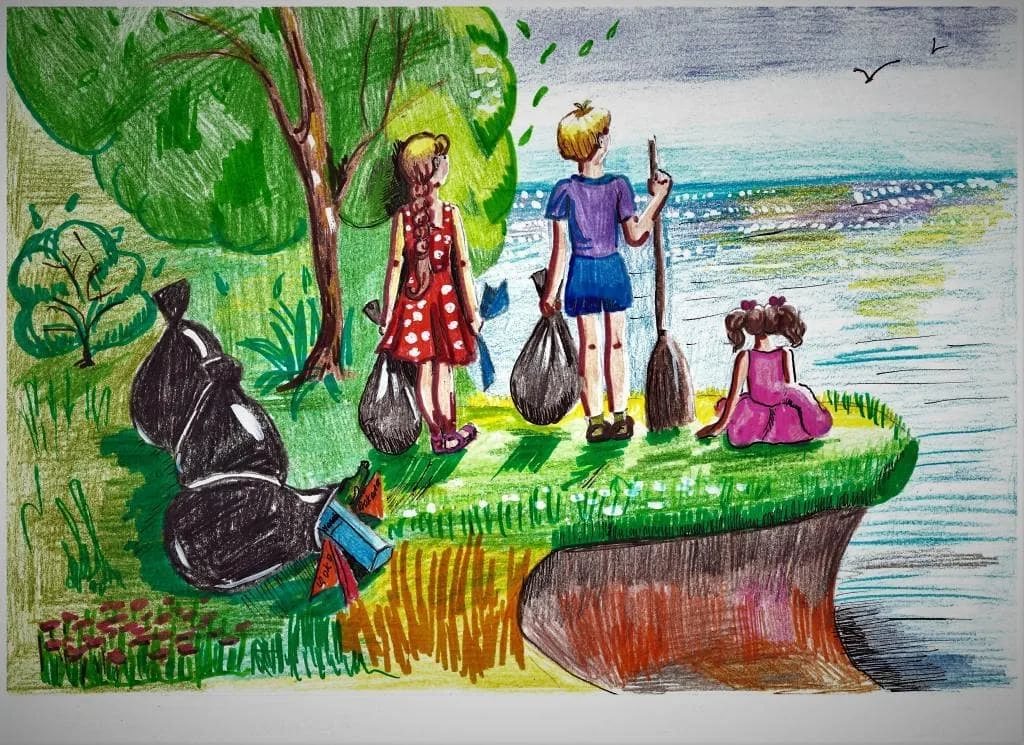 Сточные воды.Промышленные отходы. Фермерские хозяйства.Утечки нефти. Твёрдые отходыТепловое загрязнениеАтмосферные загрязнения